Урок по теме «Основы дебюта»Цель занятия:Подготовить детей к понятию дебютЗадачи:Личностные:Прививать интерес и любовь к шахматной игре. Развивать логическое мышление, внимание, память и речь.Познавательные:Ввести понятие об этапах шахматной игры. Познакомить учащихся с дебютом.Регулятивные:Учить ставить цели, находить пути их достижения, делать выводы.Коммуникативные:Учить культурному общению, приемам сотрудничества в различных видах деятельности.Здравствуйте, ребята. Перед вами лежат листы, на которых вы видите ребусы. Ваша задача расшифровать их. Время на все 2 минуты.Задание 1. Расшифруйте ребусРебята, ваше время вышло. Давайте проверим, что же у вас получилось. (Учащиеся называют свои ответы. При возникновении ошибок или вопросов ребус разбирается подробно на доске).Давайте попробуем разобраться дальше, что же обозначают данные слова в шахматах. Следующее задание для вас. Попытайтесь соотнести полученные названия с их описанием. Задание 2. Соотнесите название частей шахматной партии с ее описаниемПроверяем Ваши ответы. Все справились. Молодцы. Как вы думаете, что мы сегодня с вами будем сегодня проходить?Правильно, сегодня мы с Вами познакомимся со стадиями шахматной партии. И начнем подробное изучение самой первой из них. Поэтому тема нашего урока «Основы дебюта».Начнем с советов великих шахматистов о том, как играть в дебюте. Попытайтесь объяснить каждую фразу.«В дебюте нужно обращать внимание на следующее: 1. Быстрое и солидное развитие, избегающее создания постоянных слабостей. Развиваясь. Следует стремиться к овладению центром, nутем немедленного занятия его пешками или же путем дальнобойного обстрелаего фигурами. 2. Не следует ходить одной и той фигурой дважды до окончания развития. 3. Следует избегать потери материала без должной компенсации.4. Вообще говоря, одного из двух коней следует развивать раньше. чем слонов. 5. При первой возможности надо рокировать в короткую сторону» (Хосе-Рауль Капабланка). 6. «В дебюте не двигайте никаких других пешек, кроме королевской и ферзевой. 7. «Не ходите в начале партии дважды одной и той же фигурой. но ставьте ее сразу на правильное место. Самая сильная  позиция для коней - это nоля f3,с3, f6, с6 - где они имеют превосходное действие; для королевского слона - лучшая позиция - на его первоначальной диагонали f1-а6, f8-а3; если он не подвергается размену, то на с4 и с5.» 8. «Выводите коней ранее развития слонов, в особенности ранее ферзевого слона» 9. «Не связывайте королевского коня противника (ходами CcJ-g5. Cc8-g4) до рокировки его короля» (Эмануил Ласкер).10. «Не следует оставлять противнику две центральные пешки на четвертой горизонтали, когда их нельзя эффективно атаковывать» (Александр Алёхин). 11. «Слонов в начале игры не должно ставить на крайних линиях, ибо в то время они, действуя только на одну линию, лишаются своей силы ... Коней должно вводить в игру, как только случай представится ... В начале игры не должно ходить ферзем далеко вперед; гораздо выгоднее поставить его на вторую линию, где он, не стесняя фигур, может подкреплять свои пешки» (Александр Петров). 12. «Опыт предыдущих поколений подсказал наилучший порядок вывода фигур: сначала в центре выдвигаются пешки, затем в игру входят кони, потом слоны и лишь nотом тяжелые фигуры - ладьи и ферзи ... Наиболее мощная шахматная фигура - ферзь - не должна торопиться с выходом на арену боя, иначе неприятельскuе легкuе фигуры могут устроить за ферзем подлинную охоту» (Гарри Каспаров). 13. «В открытых партиях быстрота развития - высший закон; каждую фигуру следует развивать одним ходом; каждый ход пешкой, за исключением создающего центр, либо защищающего его, либо атакующего неприятельский центр, является потерей временu. Итак. как правильно замечает уже Ласкер, - один-два хода пешками в дебюте, но не больше» (Арон Нимцович). 14. «С первых же ходов белые стремятся взять под контроль центральные поля, затем быстро и целенаправленно развить фигуры и постараться вторгнуться на вражескую территорию, чтобы пленить короля соперника. Для черных такой план не является тайной, поэтому они все время стремятся помешать концентрации чужих фигур около своего лагеря» (Давид Бронштейн).На доске поставлены шахматы в первоначальном положении. Сколько существует различных первых ходов?Дети выходят по одному и ставят магниты на возможные ходы.После того, как сделали ход белые и ответный ход черные на доске может получится 400 различных положений. Как узнать, какие из них хорошие, а какие плохие этим мы и будем свами заниматься на следующих уроках. Шахматная физкультминуткаИсходное положение - сидя на стуле.Раз и два, и три, четыре – (руки поочередно: вверх, затем на плечи)Ставим ноги мы пошире. (ноги на ширину плеч)Руки вбок, наклон вперед, (руки на поясе, наклон вперед)Вправо, влево. Вот народ! (наклоны туловища вправо-влево)Засиделся, застоялся – (руки на плечи,В шахматы так заигрался… вращения вперед-назад)Раз – наклон, вправо – два: (наклоны головы влево-вправо)Отдохнула голова. (вращение головы)Смотрим вниз, смотрим вверх, (вращательные упражненияОхватить нам нужно всех. для глаз)Обнять себя, приободрить, (обхватить себя, похлопать по плечам)И про друга не забыть! (погладить соседа)Побежали наши ножки (имитация бега)Вперед, по шахматным дорожкам,Чтоб друг с другом поигратьИ задачи порешать….Разбираем задачу № 1 из учебника:1. е4 (отличный ход, открывающий диагонали слону и ферзю) 1 . .. g5 (этот ход не очень хорош, так как ослабляет позицию короля) 2. d4! Какую ошибку мы здесь с вами допустили? Вспомните фразы великих шахматистов. (вспомним приведенную выше фразу Александра Алёхина: «Не следует оставлять противнику две центральные пешки на четвертой горизонтали,  когда их нельзя эффективно атаковать»; сейчас белые между прочим атаковали чернопольным слоном черную пешку g5) 2 ... f6?? (допускает мат в один ход; следовало защитить пешку g5 иначе - ходами 2 ... е6 или 2 . . . h6). Получилось положение, приведенное на диаграмме N1 1. Ход белых. Здесь ученики должны обнаружить, как белые ставят черным мат в один ход: 3. Фh5Х. Обычно это задание решается с первой попытки в течение 20 секунд.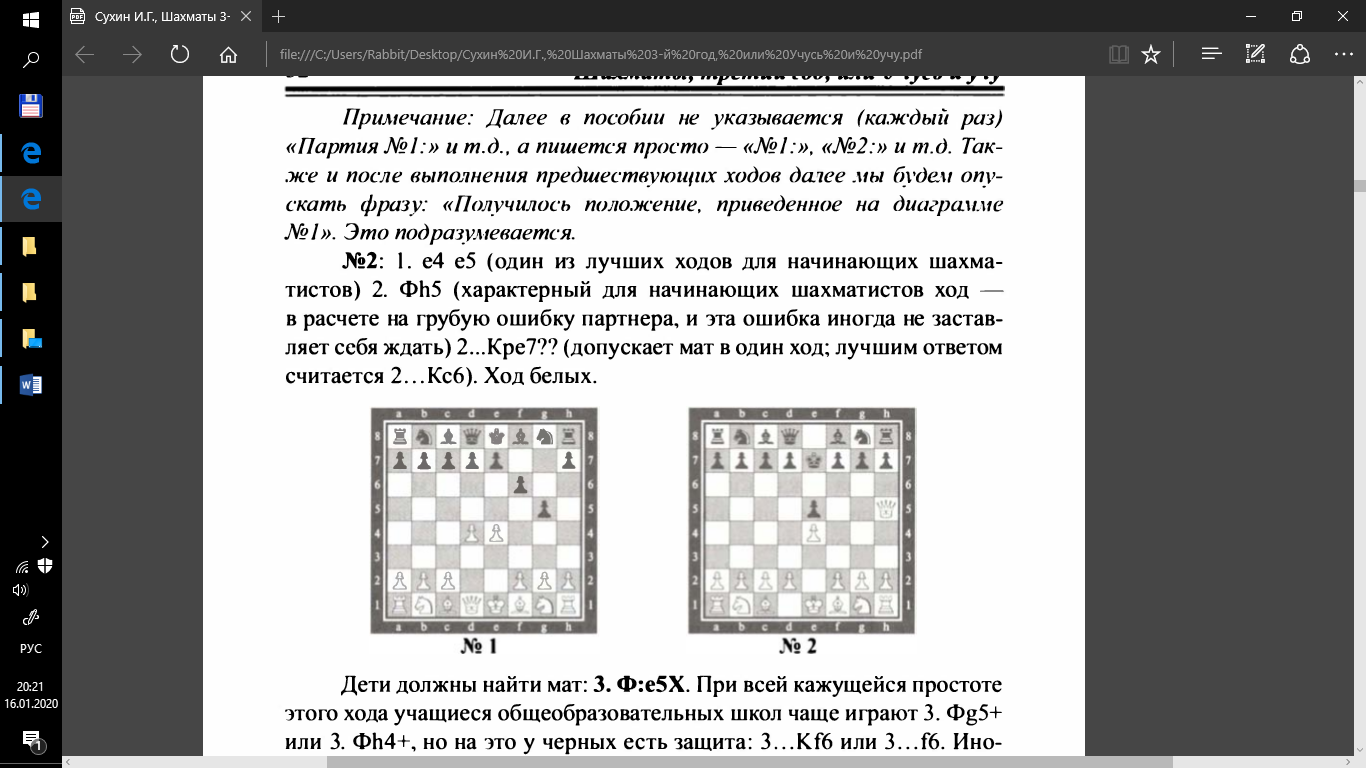 № 2: 1 .  е4 е5 (один из лучших ходов для начинающих шахматистов) 2. Фh5 (характерный для начинающих шахматистов ход - в расчете на грубую ошибку партнера, и эта ошибка иногда не заставляет себя ждать) 2,..Кре7?? (допускает мат в один ход; лучшим ответом считается 2 . . .  Ксб). Ход белых.Дети должны найти мат: 3. Ф:е5Х. При всей кажущейся простоте этого хода учащиеся общеобразовательных школ чаще играют 3. Фg5+ или 3. h4+, но на это у черных есть защита: 3 . . .  Кfб или 3 . . .  fб. Иногда ребята предлагают и 3. Ф:f7+??, теряющее ферзя.Следующие две задачи предлагается ребятам решить самостоятельно в парах на шахматной доске. Лучшие вызываются к доске для объяснения. 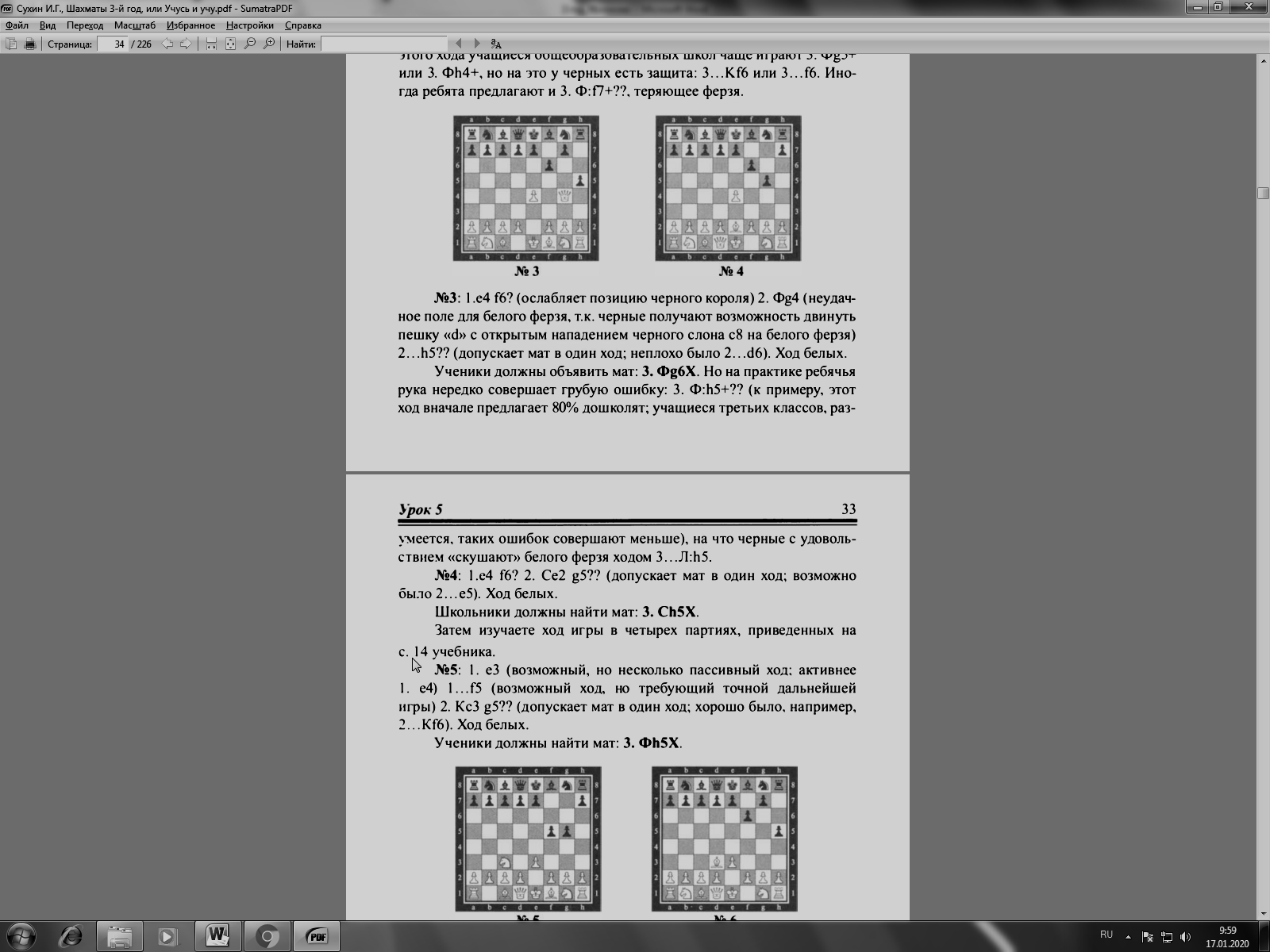 Подведем итого сегодняшнего урока:Сколько выделяют этапов в шахматной игре? (3 этапа)Как называется начало шахматной партии? (Дебют)Как называется середина шахматной партии? (Миттельшпиль)Как называется конец шахматной партии? (Эндшпиль)ОтветРебусДебют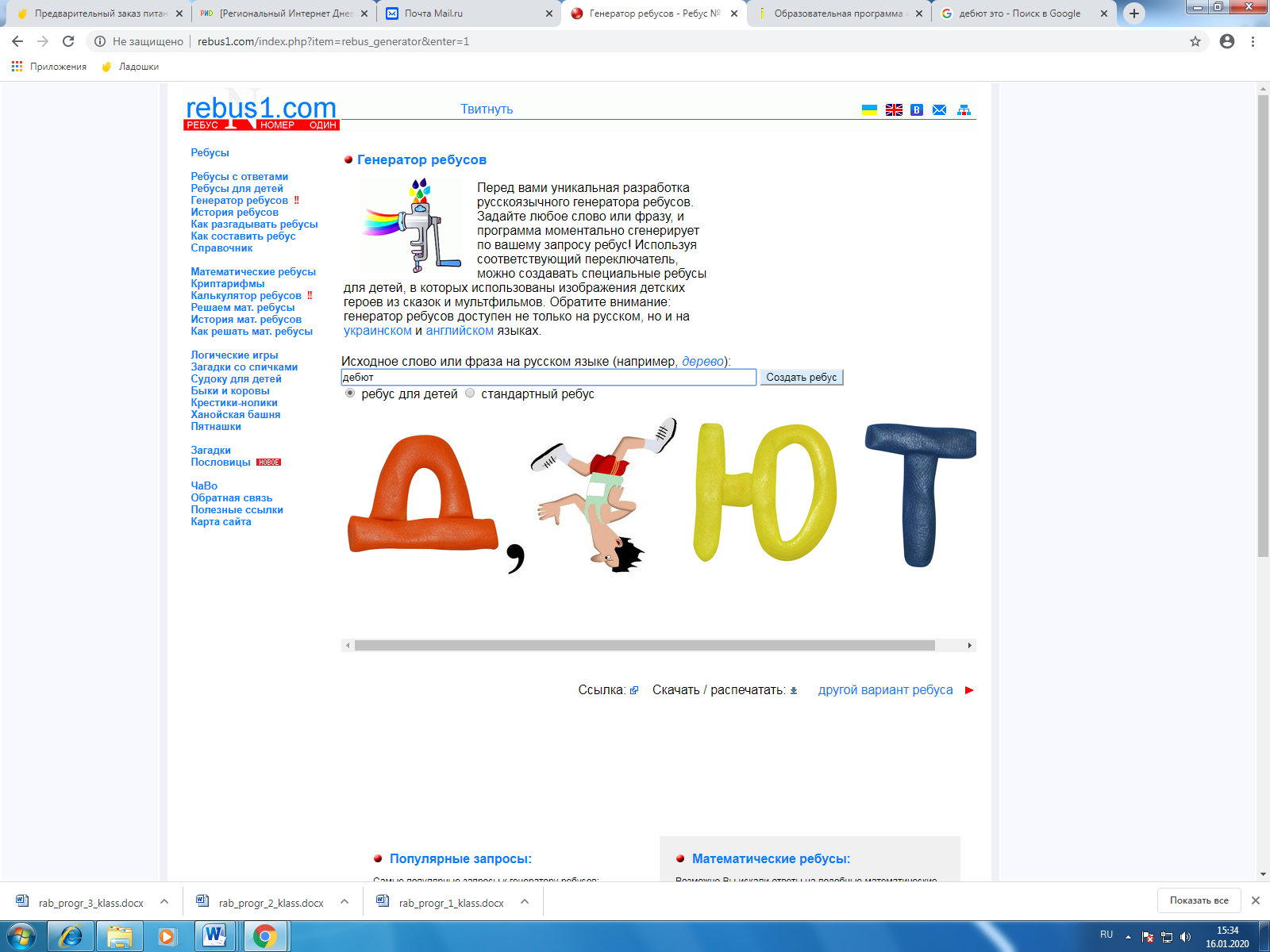 Миттельшпиль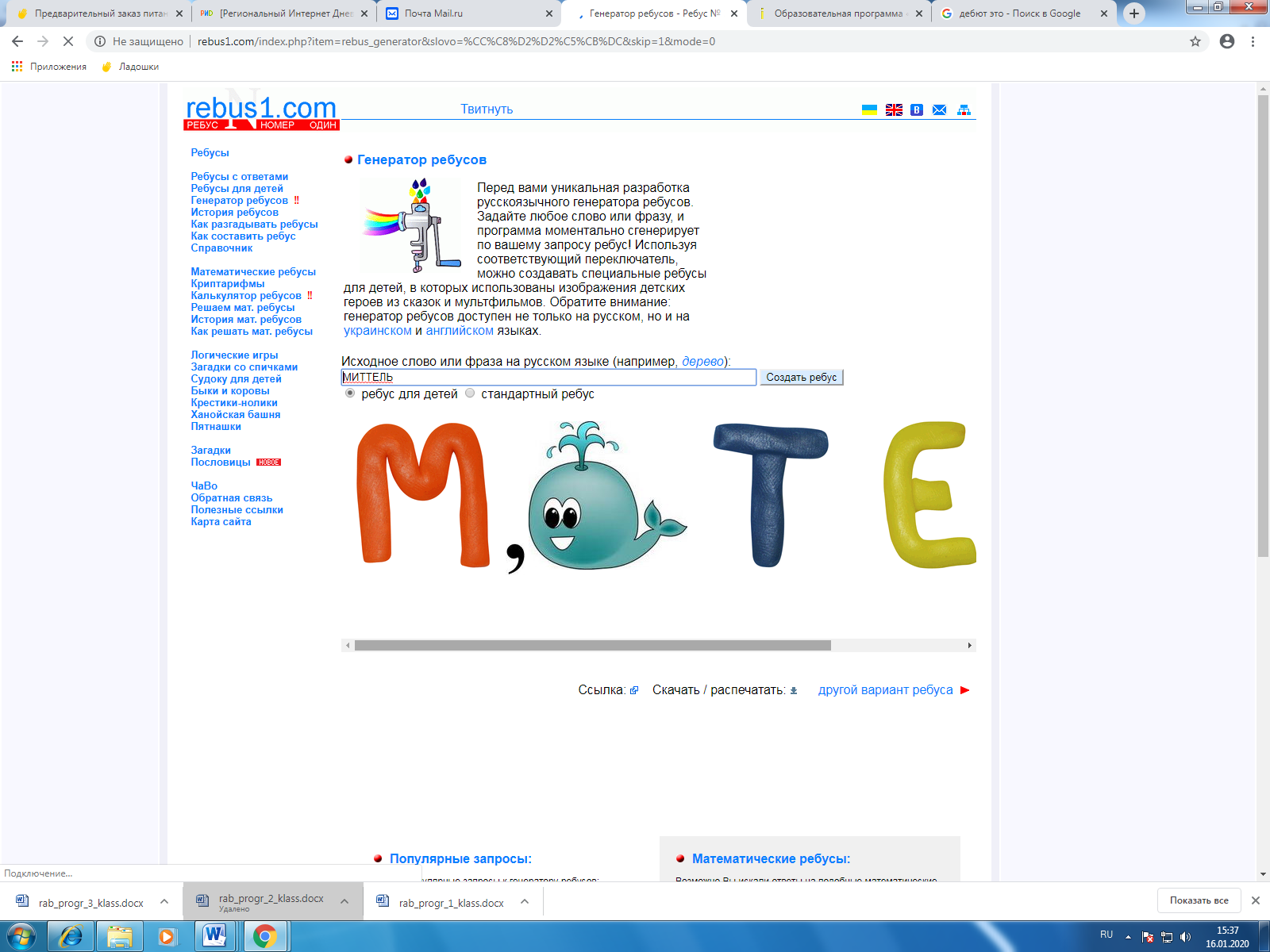 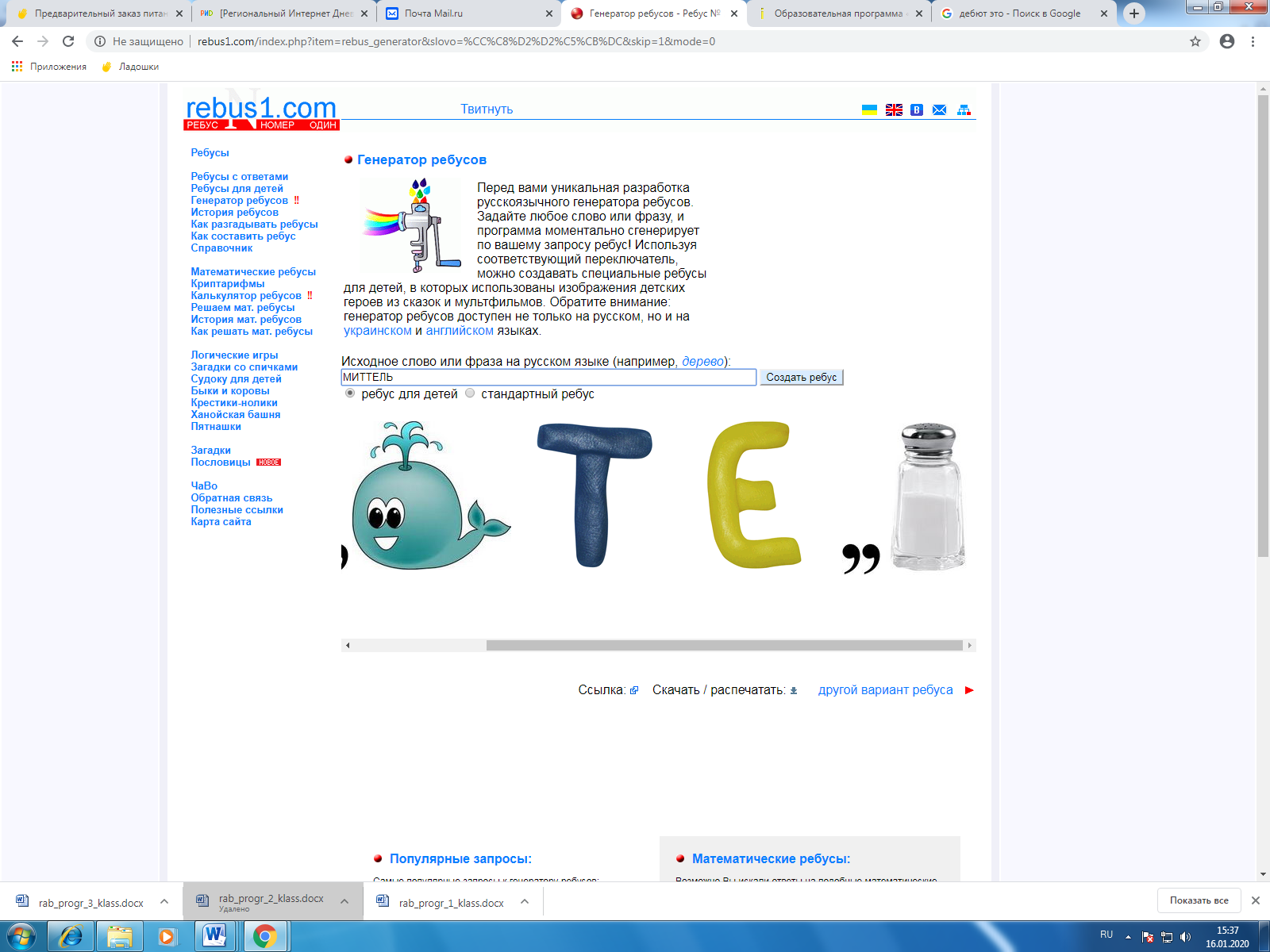 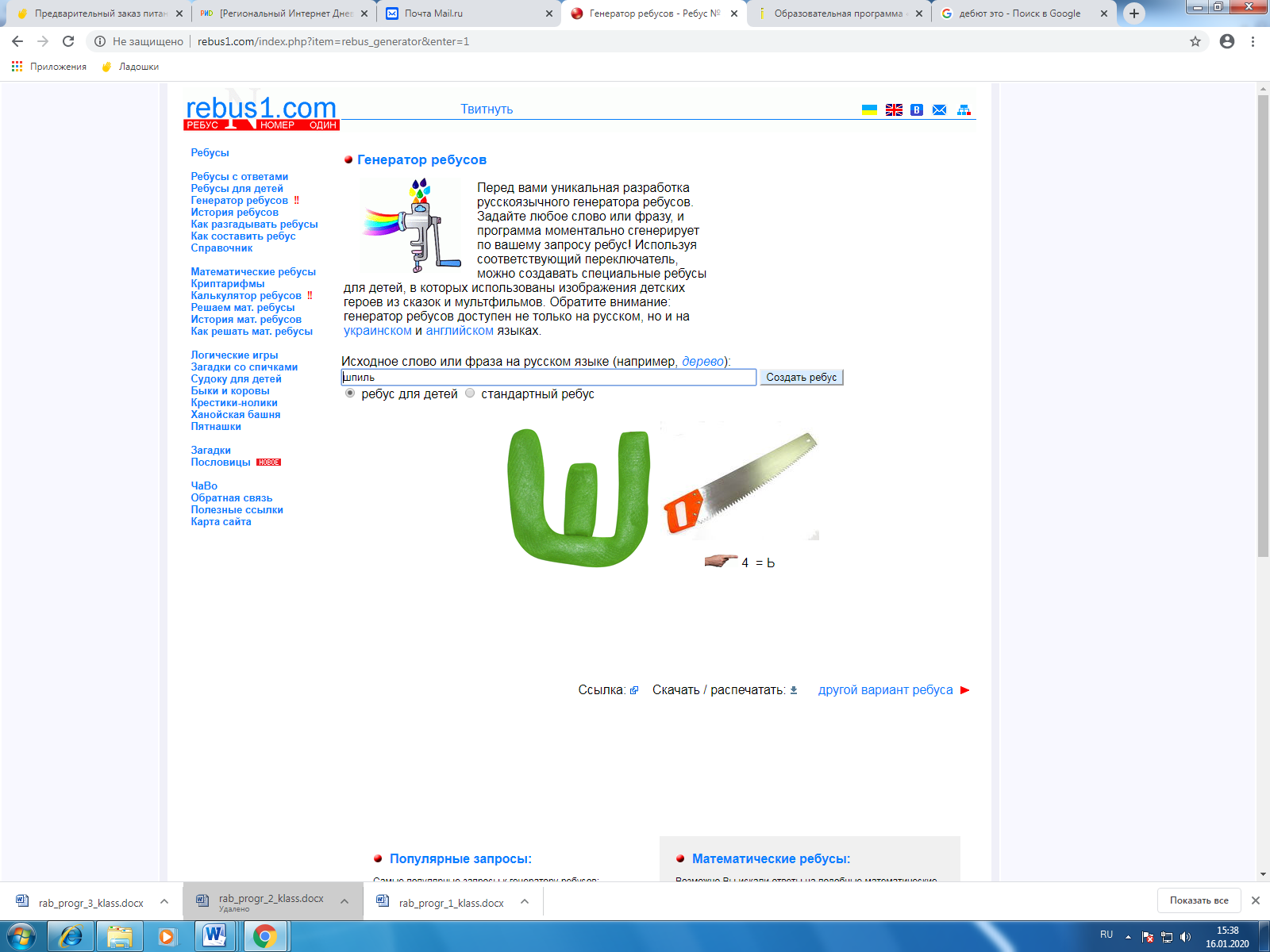 ЭндшпильEND Название части 
шахматной партииОписание«Дебют» в переводе с английского «debut»  - первое выступлениеначало шахматной партии«Миттельшпиль» в переводе с немецкого «mittelspiel» — середина игрыстадия шахматной партии, в которой, как правило, развиваются основные события в шахматной борьбе — атака и защита, позиционное маневрирование, комбинации и жертвы.«Эндшпиль» от немецкого «Endspiel» — «конец игры»заключительная часть шахматной или шашечной партии. Провести границу, отделяющую середину шахматной партии (миттельшпиль) от конца (эндшпиля), возможно не всегда